(Ф 21.01 - 02)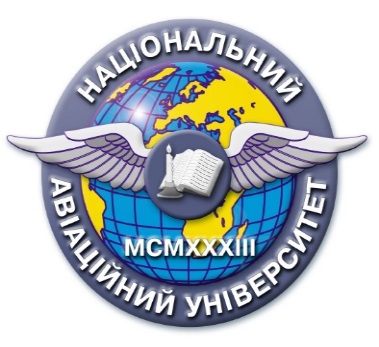 Силабус навчальної дисципліни«КРИМІНАЛЬНО-ПРАВОВІ ЗАСОБИ ЗАХИСТУ СІМЕЙНИХ ПРАВОВІДНОСИН»Освітньо-професійної програми «Правоохоронна діяльність»Галузь знань: 26  «Цивільна безпека»Спеціальність:  262 «Правоохоронна діяльність»Силабус навчальної дисципліни«КРИМІНАЛЬНО-ПРАВОВІ ЗАСОБИ ЗАХИСТУ СІМЕЙНИХ ПРАВОВІДНОСИН»Освітньо-професійної програми «Правоохоронна діяльність»Галузь знань: 26  «Цивільна безпека»Спеціальність:  262 «Правоохоронна діяльність»Рівень вищої освітиПерший (бакалаврський)Перший (бакалаврський)Статус дисципліниНавчальна дисципліна обовʼязкового компонента ОПНавчальна дисципліна обовʼязкового компонента ОПКурс4 (четвертий)4 (четвертий)СеместрвеснянийвеснянийОбсяг дисципліни, кредити ЄКТС/години3,5 кредити/105 годин3,5 кредити/105 годинМова викладанняукраїнськаукраїнськаЩо буде вивчатися (предмет вивчення)Дисципліна «Кримінально-правові засоби захисту сімейних правовідносин» є заключним етапом вивчення фундаментальної юридичної науки – кримінальне право. Здобувачі вищої освіти  поглиблюють правові знання, вдосконалюють навички професійної діяльності, вивчаючи особливості складів кримінальних правопорушень, що посягають на сімейні правовідносини, опановують основні теоретичні засади кваліфікації кримінальних правопорушень, що посягають на сімейні правовідносини.Дисципліна «Кримінально-правові засоби захисту сімейних правовідносин» є заключним етапом вивчення фундаментальної юридичної науки – кримінальне право. Здобувачі вищої освіти  поглиблюють правові знання, вдосконалюють навички професійної діяльності, вивчаючи особливості складів кримінальних правопорушень, що посягають на сімейні правовідносини, опановують основні теоретичні засади кваліфікації кримінальних правопорушень, що посягають на сімейні правовідносини.Чому це цікаво/треба вивчати (мета)Метою викладання навчальної дисципліни «Кримінально-правові засоби захисту сімейних правовідносин» є закріплення теоретичних знань в галузі кримінально-правової охорони сімейних правовідносин та практичних навичок їх кваліфікації у конкретних життєвих ситуаціях, формування правової культури при практичному застосуванні цих норм кримінального законодавства.Метою викладання навчальної дисципліни «Кримінально-правові засоби захисту сімейних правовідносин» є закріплення теоретичних знань в галузі кримінально-правової охорони сімейних правовідносин та практичних навичок їх кваліфікації у конкретних життєвих ситуаціях, формування правової культури при практичному застосуванні цих норм кримінального законодавства.Чому можна навчитися (результати навчання)- Виокремлювати юридично значущі факти і формувати обґрунтовані правові висновки.  - Знати і розуміти сучасні правові доктрини, цінності та принципи функціонування національної правової системи.  - Знати і розуміти відповідні вимоги законодавства, грамотно оформлювати процесуальні документи, що використовуються під час провадження у справах про адміністративні правопорушення, здійснювати превентивні та примусові поліцейські заходи, а також кваліфікацію адміністративних та кримінальних правопорушень.- Виокремлювати юридично значущі факти і формувати обґрунтовані правові висновки.  - Знати і розуміти сучасні правові доктрини, цінності та принципи функціонування національної правової системи.  - Знати і розуміти відповідні вимоги законодавства, грамотно оформлювати процесуальні документи, що використовуються під час провадження у справах про адміністративні правопорушення, здійснювати превентивні та примусові поліцейські заходи, а також кваліфікацію адміністративних та кримінальних правопорушень.Як можна користуватися набутими знаннями і уміннями (компетентності)- Здатність застосовувати знання у практичних ситуаціях.- Здатність приймати обґрунтовані рішення.  - Здатність професійно оперувати категоріально-понятійним апаратом права і правоохоронної діяльності.  - Здатність до критичного та системного аналізу правових явищ і застосування набутих знань та навичок у професійній діяльності.  - Здатність самостійно збирати та критично опрацьовувати, аналізувати та узагальнювати правову інформацію з різних джерел. - Здатність аналізувати та систематизувати одержані результати, формулювати аргументовані висновки та рекомендації.- Здатність ефективно застосовувати сучасні техніку і технології захисту людини, матеріальних цінностей і суспільних відносин від проявів криміногенної обстановки та обґрунтовувати вибір засобів та систем захисту людини і суспільних відносин.- Здатність застосовувати знання у практичних ситуаціях.- Здатність приймати обґрунтовані рішення.  - Здатність професійно оперувати категоріально-понятійним апаратом права і правоохоронної діяльності.  - Здатність до критичного та системного аналізу правових явищ і застосування набутих знань та навичок у професійній діяльності.  - Здатність самостійно збирати та критично опрацьовувати, аналізувати та узагальнювати правову інформацію з різних джерел. - Здатність аналізувати та систематизувати одержані результати, формулювати аргументовані висновки та рекомендації.- Здатність ефективно застосовувати сучасні техніку і технології захисту людини, матеріальних цінностей і суспільних відносин від проявів криміногенної обстановки та обґрунтовувати вибір засобів та систем захисту людини і суспільних відносин.Навчальна логістикаЗміст дисципліни: Концептуальні основи кримінально-правового захисту сімейних правовідносин. Систематизація та класифікація кримінальних правопорушень проти сім'ї та неповнолітніх осіб. Особливості кваліфікації кримінальних правопорушень проти сімейних правовідносин.Кримінальна відповідальність за злочини проти сім’ї в зарубіжних країнах: порівняльний аспект. Види занять: лекції, практичні заняттяМетоди навчання: навчальна дискусія, ноозасоби, креативні технології, інноваційні методики, дидактичні матеріали.Форми навчання: очна,  дистанційнаЗміст дисципліни: Концептуальні основи кримінально-правового захисту сімейних правовідносин. Систематизація та класифікація кримінальних правопорушень проти сім'ї та неповнолітніх осіб. Особливості кваліфікації кримінальних правопорушень проти сімейних правовідносин.Кримінальна відповідальність за злочини проти сім’ї в зарубіжних країнах: порівняльний аспект. Види занять: лекції, практичні заняттяМетоди навчання: навчальна дискусія, ноозасоби, креативні технології, інноваційні методики, дидактичні матеріали.Форми навчання: очна,  дистанційнаПререквізити Кримінальне право України, Кримінологія, Кримінально-виконавче право Кримінальне право України, Кримінологія, Кримінально-виконавче правоПореквізитиАктуальні проблеми кримінального права, Теоретичні основи кваліфікації кримінальних правопорушеньАктуальні проблеми кримінального права, Теоретичні основи кваліфікації кримінальних правопорушеньІнформаційне забезпеченняз репозитарію та фонду НТБ НАУНавчальна та наукова література:Лихова С. Я. (2006). Злочини у сфері реалізації громадянських, політичних та соціальних прав і свобод людини і громадянина (розділ V Особливої частини КК України).Морозюк С. М. Кримінально-правова характеристика злочинів проти інтересів сім'ї та підопічних (ст.ст. 164-169 КК України). Дис. канд. юрид. наук: 12.00.08, Нац. акад. наук України, Ін-т держави і права ім. В. М. Корецького. - К., 2012.180 с.Белова О. І. Кримінально-правова характеристика злочинів протисім’ї та неповнолітніх: дис. … канд. юрид. наук. Харків, 2006. 184 с.2. Борисов В. І. Питання систематизації Особливої частини криміналь-ного права. Питання боротьби зі злочинністю. 2013. Вип. 26. С. 29–41.Гальцова В. В. Об’єкт та система злочинів проти виборчих, трудо-вих та інших особистих прав і свобод людини та громадянина (Розділ V Осо-бливої частини Кримінального кодексу України). Право і безпека. 2011.№ 2 (39). С. 223–227.Євтєєва Д. П. Кримінально-правова охорона дитинства в Україні:тенденції законодавчого реформування та напрями подальших змін. Вісник ЛДУВС імені Е. О. Дідоренка. 2018. № 1 (81). С. 95–103.5. Морозюк С. М. Кримінально-правова характеристика злочинів про-ти інтересів сім’ї та підопічних (ст. ст. 164–169 КК України): дис. ... канд.юрид. наук. Київ, 2012. 205 сКузнецов В. В., Семчук Н. О., Чабанюк В. Д. Кримінально-правова охорона моральності неповнолітніх: порівняльно-правове дослідження : монографія. К.: ФОП Кандиба Т. П., 2017. 276 с. Навчальна та наукова література:Лихова С. Я. (2006). Злочини у сфері реалізації громадянських, політичних та соціальних прав і свобод людини і громадянина (розділ V Особливої частини КК України).Морозюк С. М. Кримінально-правова характеристика злочинів проти інтересів сім'ї та підопічних (ст.ст. 164-169 КК України). Дис. канд. юрид. наук: 12.00.08, Нац. акад. наук України, Ін-т держави і права ім. В. М. Корецького. - К., 2012.180 с.Белова О. І. Кримінально-правова характеристика злочинів протисім’ї та неповнолітніх: дис. … канд. юрид. наук. Харків, 2006. 184 с.2. Борисов В. І. Питання систематизації Особливої частини криміналь-ного права. Питання боротьби зі злочинністю. 2013. Вип. 26. С. 29–41.Гальцова В. В. Об’єкт та система злочинів проти виборчих, трудо-вих та інших особистих прав і свобод людини та громадянина (Розділ V Осо-бливої частини Кримінального кодексу України). Право і безпека. 2011.№ 2 (39). С. 223–227.Євтєєва Д. П. Кримінально-правова охорона дитинства в Україні:тенденції законодавчого реформування та напрями подальших змін. Вісник ЛДУВС імені Е. О. Дідоренка. 2018. № 1 (81). С. 95–103.5. Морозюк С. М. Кримінально-правова характеристика злочинів про-ти інтересів сім’ї та підопічних (ст. ст. 164–169 КК України): дис. ... канд.юрид. наук. Київ, 2012. 205 сКузнецов В. В., Семчук Н. О., Чабанюк В. Д. Кримінально-правова охорона моральності неповнолітніх: порівняльно-правове дослідження : монографія. К.: ФОП Кандиба Т. П., 2017. 276 с. Локація та матеріально-технічне забезпеченняАудиторія практичного навчанняАудиторія практичного навчанняСеместровий контроль, екзаменаційна методикаЕкзаменЕкзаменКафедракримінального права і процесукримінального права і процесуФакультетюридичний юридичний Викладач(і)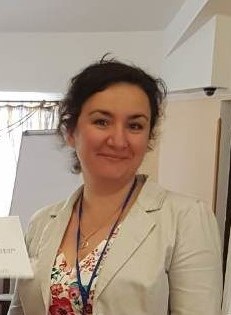 ПІБ викладача ЛИСЬКО ТЕТЯНА ДАВИДІВНАПосада: доцент кафедри Вчений ступінь: к.ю.н.Профайл викладача: http://www.law.nau.edu.ua/uk/caphedras/chair2/3279-lysko-tdТел.: 044 406 70 15E-mail: tetiana.lysko@npp.nau.edu.uaРобоче місце: 1-448Оригінальність навчальної дисципліниАвторський курсАвторський курсЛінк на дисциплінуВ розробціВ розробці